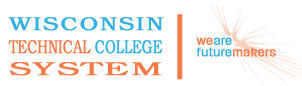 WTCS Repository10-806-188  Calculus Based Physics  2Course Outcome SummaryCourse InformationPurpose/GoalsTo give the student a basic understanding of the laws of physics for the topics covered using a calculus approach.Develop problem solving skills.Provide a foundation for future courses.Pre/CorequisitesCourse CompetenciesDescriptionThis course is a continuation of Calculus Based Physics 1. It is designed to provide a calculus-based approach to the study of physics. Topics include: electric fields, magnetic fields, Maxwell's equations, electromagnetic waves, and optics. Lab activities are related to and support classroom presentations.Total Credits3.00PrerequisiteEach Wisconsin Technical College determines the General Education course prerequisites used by their academic institution. If prerequisites for a course are determined to be appropriate, the final Course Outcome Summary must identify the prerequisites approved for use by the individual Technical College.1.Explain the concepts of charge, electric force, and electric fields.Explain the concepts of charge, electric force, and electric fields.Assessment StrategiesAssessment Strategies1.1.through completion of homework.1.2.through completion of quizzes/exams.1.3.through completion of lab activities.CriteriaCriteriaYour performance will be successful when:Your performance will be successful when:1.1.you can define the concepts of electric charge and electric fields.1.2.you can draw electric field lines for simple charge distributions.Learning ObjectivesLearning Objectives1.a.Describe the properties of electric charge.1.b.Define the eletric field.1.c.Describe the properties of an electric field.1.d.Sketch electric field lines.1.e.Describe the concept of electric flux.2.Solve problems involving electric charge, force, fields and Gauss' law.Solve problems involving electric charge, force, fields and Gauss' law.Assessment StrategiesAssessment Strategies2.1.through completion of homework.2.2.through completion of quizzes/exams.2.3.through completion of lab activities.CriteriaCriteriaYour performance will be successful when:Your performance will be successful when:2.1.you can select the correct equation(s) to solve the problem.2.2.you can manipulate the equation(s) to solve the unknown.2.3.you can substitute the correct values and complete the calculation.2.4.you include the correct units of measure in your answer.Learning ObjectivesLearning Objectives2.a.Solve for the force on a charge using Coulomb's law.2.b.Solve for the electric field of various charge distributions using the definition of the electric field.2.c.Solve for the equations of motion for a charged particle in an electric field.2.d.Solve for the electric flux through various surfaces.2.e.Solve for the electric field of various charge distributions using Gauss' law.2.f.Solve for a charge distribution from a given electric field using Gauss' law.3.Solve problems involving the concepts of electric potential, current, capacitance, and resistance.Solve problems involving the concepts of electric potential, current, capacitance, and resistance.Assessment StrategiesAssessment Strategies3.1.through completion of homework.3.2.through completion of quizzes/exams.3.3.through completion of lab activities.CriteriaCriteriaYour performance will be successful when:Your performance will be successful when:3.1.you describe the concepts of electric potential, current, and simple circuits.3.2.you can select the correct equation (s) to solve the problem.3.3.you can manipulate the equation (s) to solve the unknown.3.4.you can substitute the correct values and complete the calculation.3.5.you include the correct units of measure in your answer.Learning ObjectivesLearning Objectives3.a.Define electric potential.3.b.Define electric potential difference.3.c.Define electric current.3.d.Describe the concepts of electric potential, current, capacitance, and resistance.3.e.State Kirchhoff's rules.4.Solve problems involving electric potential, current, and simple circuits.Solve problems involving electric potential, current, and simple circuits.Assessment StrategiesAssessment Strategies4.1.through completion of homework.4.2.through completion of quizzes/exams.4.3.through completion of lab activities.CriteriaCriteriaYour performance will be successful when:Your performance will be successful when:4.1.you can select the correct equation(s) to solve the problem.4.2.you can manipulate the equation(s) to solve the unknown.4.3.you can substitute the correct values and complete the calculation.4.4.you include the correct units of measure in your answer.Learning ObjectivesLearning Objectives4.a.Calculate the electric potential for various charge distributions.4.b.Calculate the electric field from the electric potential.4.c.Solve problems involving conductors in electric fields.4.d.Solve for voltage, current, or resistance using Ohm's law.4.e.Calculate the resistance of a resistor at various temperatures.4.f.Solve single loop circuits.4.g.Solve multi loop circuits.5.Solve problems involving the magnetic field.Solve problems involving the magnetic field.Assessment StrategiesAssessment Strategies5.1.through completion of homework.5.2.through completion of quizzes/exams.5.3.through completion of lab activities.CriteriaCriteriaYour performance will be successful when:Your performance will be successful when:5.1.you can decribe the concepts of magnetic fields.5.2.you can select the correct equation(s) to solve the problem.5.3.you can manipulate the equation(s) to solve the unknown.5.4.you can substitute the correct values and complete the calculation.5.5.you include the correct units of measure in your answer.Learning ObjectivesLearning Objectives5.a.you can describe the concepts of magnetic fields.5.b.you can describe the sources of magnetic fields.5.c.you can describe the effect of magnetic field on a charged particle.5.d.Solve for the equations of motion of a charged particle in a magnetic field.5.e.Solve for the force and torque on various current configurations from a magnetic field.5.f.Solve for the magnetic field from one of more current configurations (Biot-Savart law and Ampere's law).5.g.Solve for the induced emf due to a changing magnetic field.6.Solve problems involving electromagnetic radiation.Solve problems involving electromagnetic radiation.Assessment StrategiesAssessment Strategies6.1.through completion of homework.6.2.through completion of quizzes/exams.6.3.through completion of lab activities.CriteriaCriteriaYour performance will be successful when:Your performance will be successful when:6.1.you can describe the concepts of electromagnetic radiation.6.2.you can select the correct equation(s) to solve the problem.6.3.you can manipulate the equation(s) to solve the unknown.6.4.you can substitute the correct values and complete the calculation.6.5.you include the correct units of measure in your answer.Learning ObjectivesLearning Objectives6.a.Describe electromagnetic radiation.6.b.Recognize Maxwell's equations.6.c.Describe the changes Maxwell made to Ampere's Law.6.d.Describe the Poynting vector.6.e.Solve problems using Maxwell's equations.6.f.Solve for the energy density of electromagnetic radiation.6.g.Solve for the energy transmitted by electromagnetic radiation.6.h.Solve for the wave equation, beginning with Maxwell's equation.7.Solve problems involving geometric and wave optics.Solve problems involving geometric and wave optics.Assessment StrategiesAssessment Strategies7.1.through completion of homework.7.2.through completion of quizzes/exams.7.3.through completion of lab activities.CriteriaCriteriaYour performance will be successful when:Your performance will be successful when:7.1.you can describe the concepts of geometric and wave optics.7.2.you can select the correct equation(s) to solve the problem.7.3.you can manipulate the equation(s) to solve the unknown.7.4.you can substitute the correct values and complete the calculation.7.5.you include the correct units of measure in your answer.Learning ObjectivesLearning Objectives7.a.Relate electromagnetic radiation to the electromagnetic spectrum.7.b.Describe polarization.7.c.Describe superposition principle.7.d.Describe diffraction and interference.7.e.Describe image formation from mirrors and lenses.7.f.Describe total internal reflection.7.g.Use ray tracing to locate objects, images, and focal points for reflection from plane and spherical surfaces.7.h.Use ray tracing to locate objects and images for refraction from plane and spherical surfaces.7.i.Use ray tracing to locate objects, images, and focal points of a thin lens or a combination of thin lenses.7.j.Solve for the location of objects, images, and foacl points for reflection from plane and spherical surfaces.7.k.Solve for the location of objects, images, and focal points of a thin lens or a combination of thin lenses.7.l.Solve for the critical angle.7.m.Solve for the location of maxima and minima for 2 slit interference.7.n.Solve for intensity as a function of position for 2 slit interference.